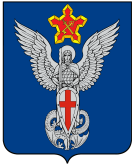 Ерзовская городская ДумаГородищенского муниципального районаВолгоградской области403010, Волгоградская область, Городищенский район, р.п. Ерзовка, ул. Мелиоративная 2,      тел. (84468) 4-78-78 тел/факс: (84468) 4-79-15РЕШЕНИЕот  19 февраля 2020 года                             № 3/1 О рассмотрении заявления гр. Волковой О.А.Рассмотрев заявление гр. Волковой О.А.   проживающей по адресу р.п. Ерзовка ул. Родниковая д.2, по вопросу линии электропередач  уличного освещения,Ерзовская городская Дума:РЕШИЛА:Администрации установить обслуживающую организацию данной линии электропередач  уличного освещения по улице Родниковой.В установленный законом срок дать ответ заявителюПредседатель Ерзовской городской Думы                                                                                                Т.В. МакаренковаГлава Ерзовского городского поселения                                                                                       С.В. Зубанков 